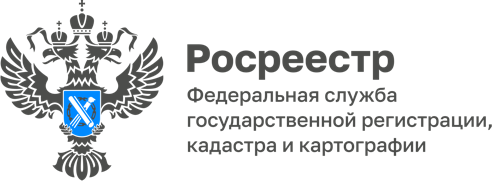 20.03.2023⠀Алтайский край. Основные показатели в сфере геодезии и картографии.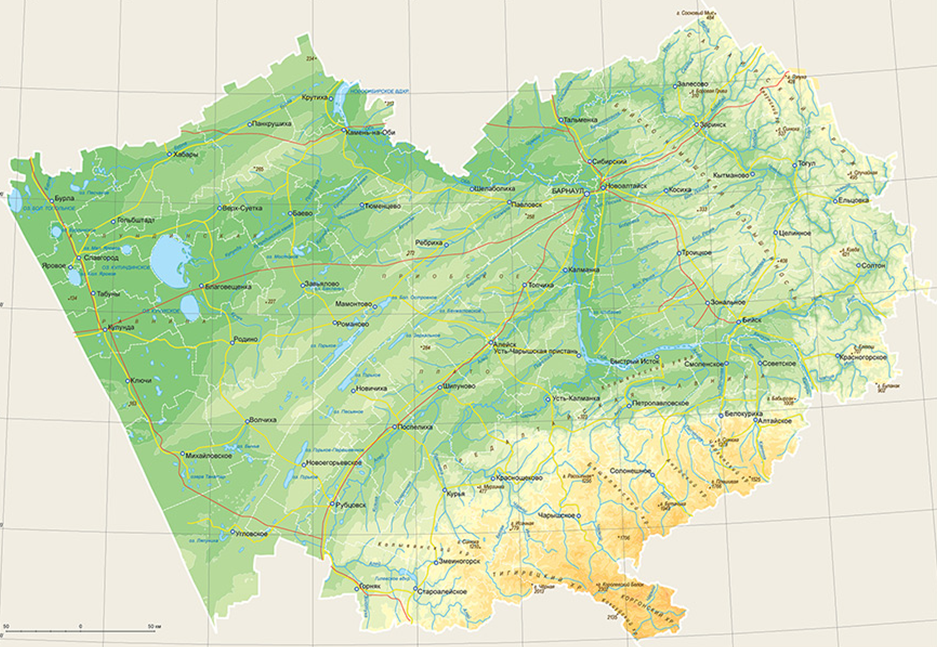 По состоянию на 01.01.2023 территория Алтайского края обеспечена следующими картографическими материалами открытого пользования:топографические карты масштаба 1:1 000 000 –   5 н.л. (100%);топографические карты масштаба 1:500 000 – 	11 н.л. (100%);топографические карты масштаба 1:200 000 – 	42 н.л. (100%);топографические карты масштаба 1:100 000 –  172 н.л. (100%);топографические карты масштаба 1:50 000 –    613 н.л. (100%);топографические карты масштаба 1:25 000 –  1393 н.л. (90,6%);топографические планы 12 городов масштаба  1:10 000 (100%);ортофотопланы масштаба 1:25 000 – 1290 н.л. (83,9%);ортофотопланы масштаба 1:10 000 – 9664 н.л. (55%);ортофотопланы масштаба 1:2 000 – 91 населенный пункт (5,7%).На территории Алтайского края расположены 5774 пунктов геодезических сетей, сведения о которых включены в реестр федерального фонда пространственных данных, в том числе: 1 пункт фундаментальной астрономо-геодезической сети;3 пункта высокоточной геодезической сети;43 пункта спутниковой геодезической сети 1 класса;4068 пунктов астрономо-геодезической сети 1 и 2 классов, геодезической сети сгущения 3 и 4 классов;1646 пунктов государственной нивелирной сети 1 и 2 классов; 13 пунктов государственной гравиметрической сети.За период 2017-2022 гг. краевым Управлением Росреестра актуализирована информация о состоянии: 2543 пунктов государственной геодезической сети (61,8%); 67 пунктов государственной нивелирной сети 1 и 2 классов (4,1%); 13 пунктов государственной гравиметрической сети (100%).  В целях обеспечения сохранности геодезических пунктов Управлением Росреестра по Алтайскому краю приняты решения об установлении охранных зон: 4115 пунктов государственной геодезической сети (100%); 511 пунктов государственной нивелирной сети 1 и 2 классов (31%); 8 пунктов государственной гравиметрической сети (61,5%).Мероприятия по мониторингу состояния геодезических пунктов, включая установление охранных зон таких пунктов, осуществляются Управлением Росреестра по Алтайскому краю  на постоянной основе